Se generó una subcategoría Moodle dentro de la Categoría Superior a MiNombre.En la misma se generó el cuestionario con diez preguntas dadas (formato GIFT)Originalmente Moodle tenía 10 preguntas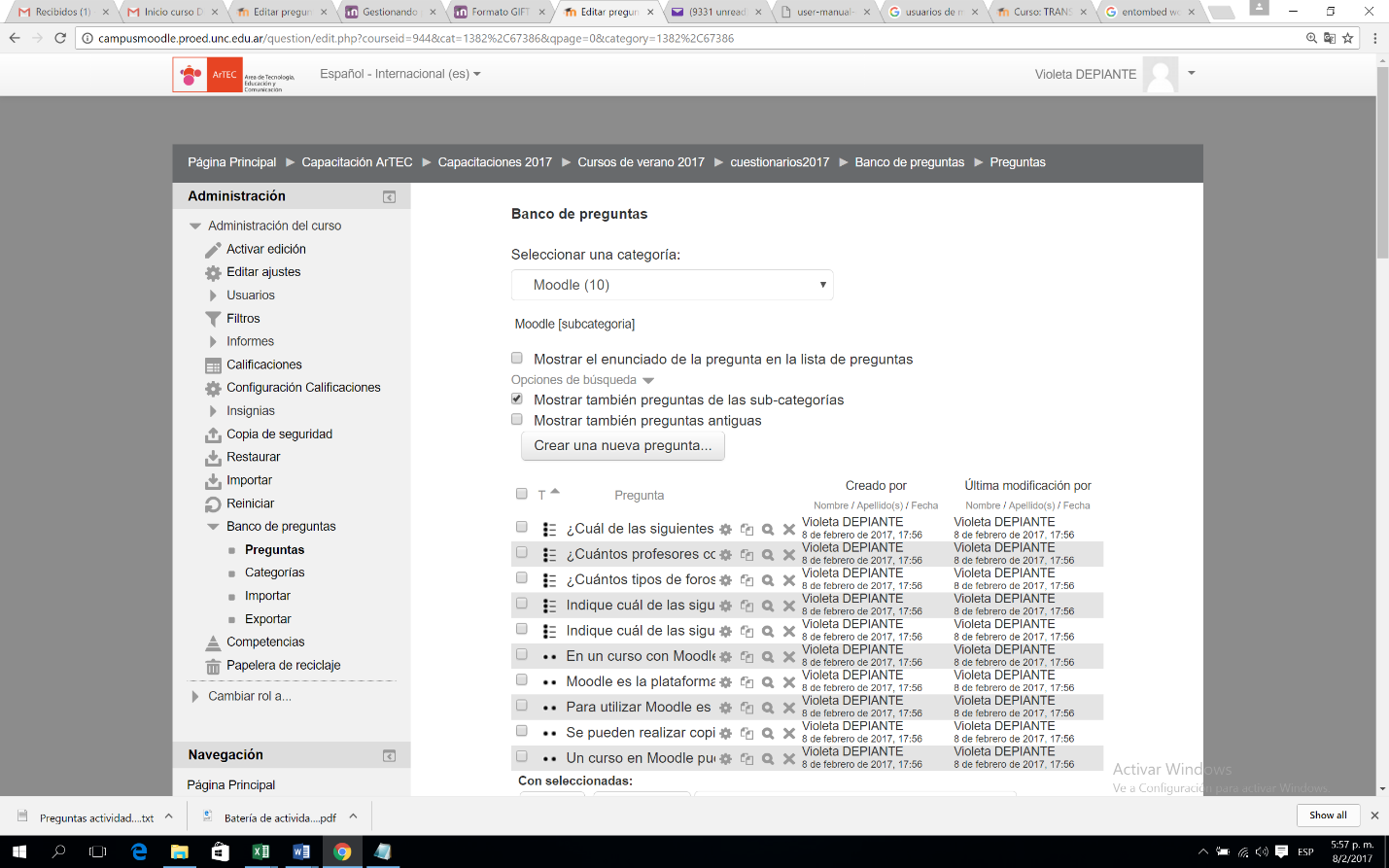 Se realizaron movimientos de algunas preguntas entre categorías y subcategorías finalizando en Moodle con seis preguntas que fueron las utilizadas al realizar los cuestionarios uno y dos.Se realizaron vistas mostrando o no los contenidos de categorías y subcategorías 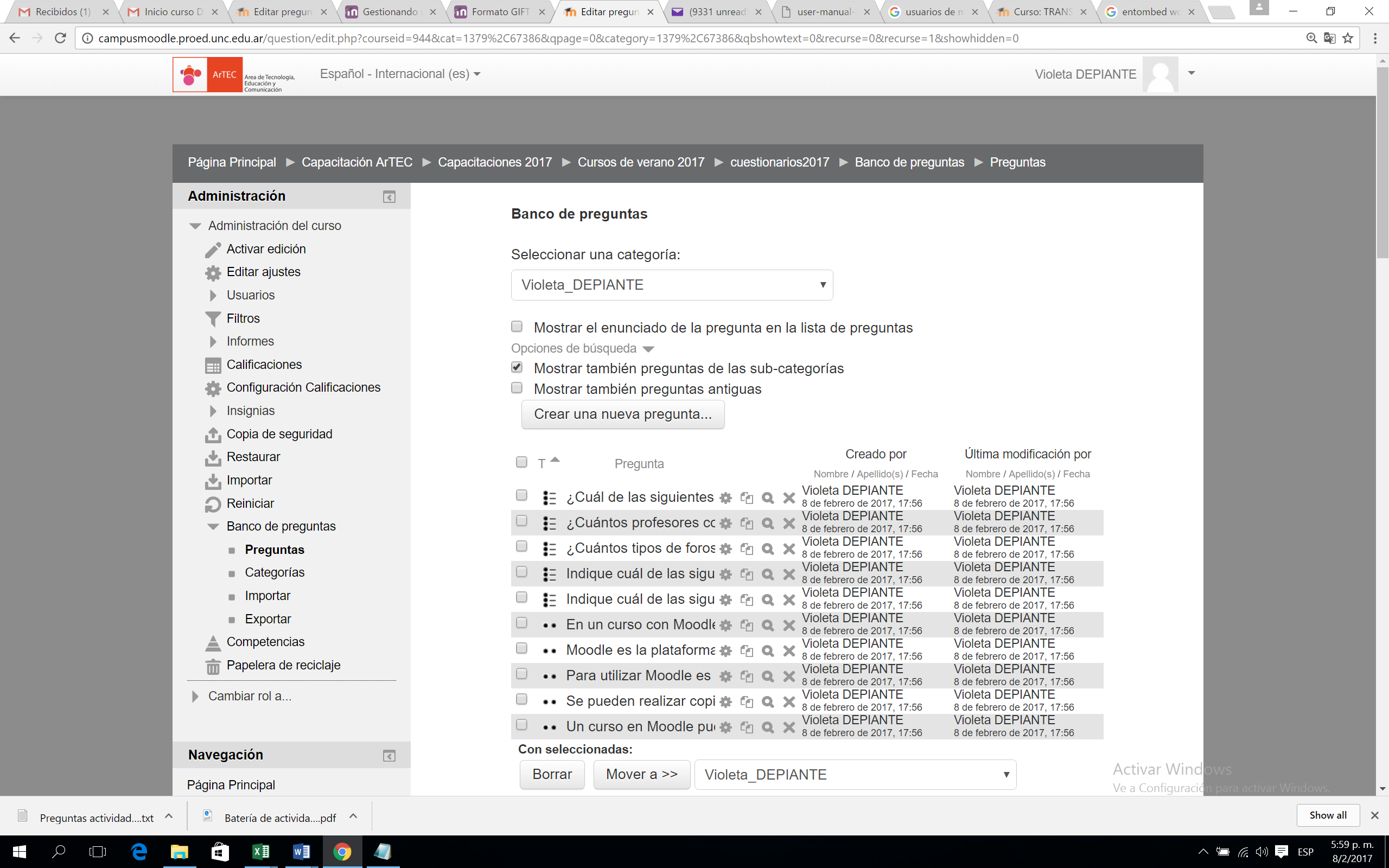 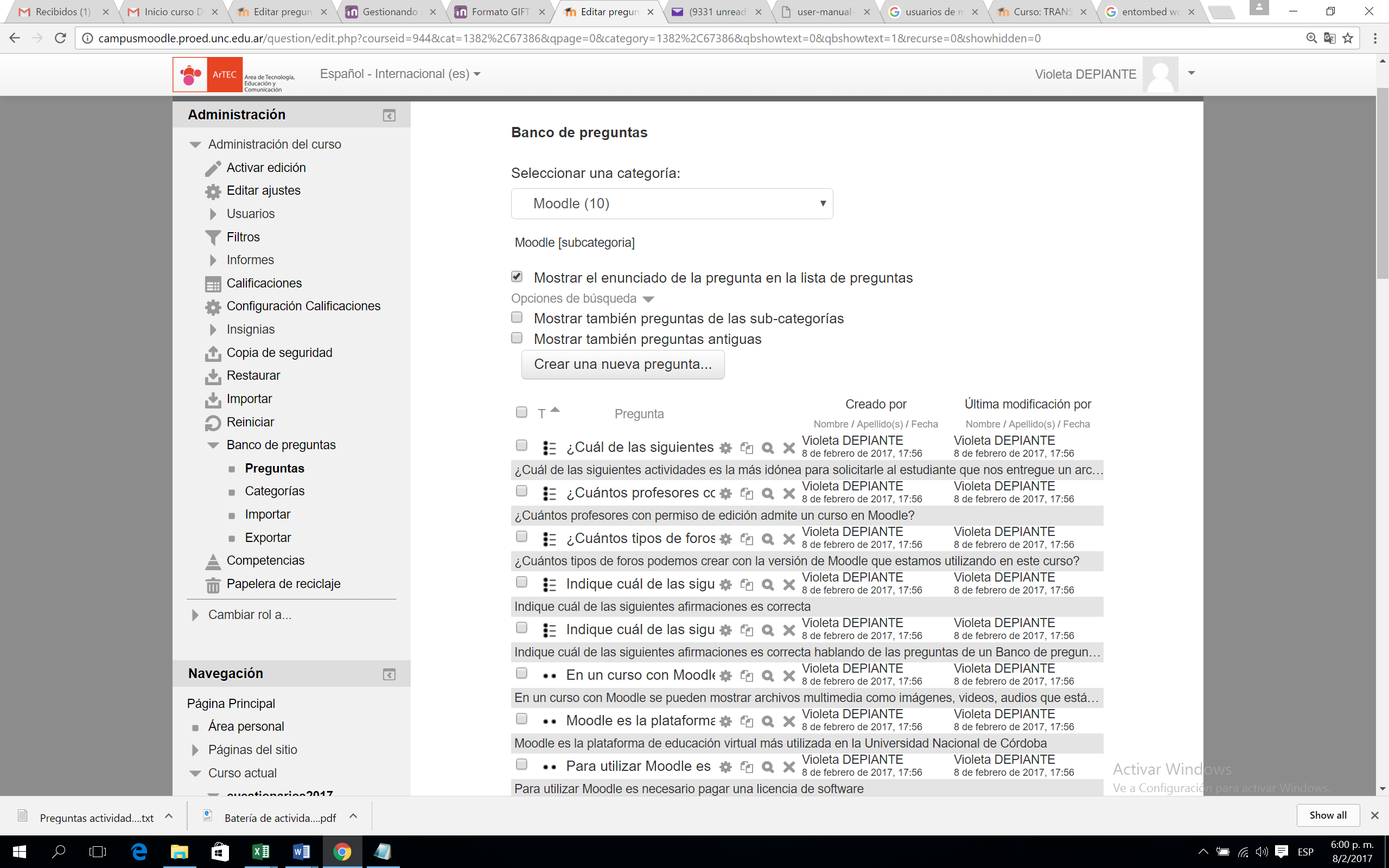 Se trasladaron dos preguntas a DEMANDA DE TRANSPORTE desde Moodle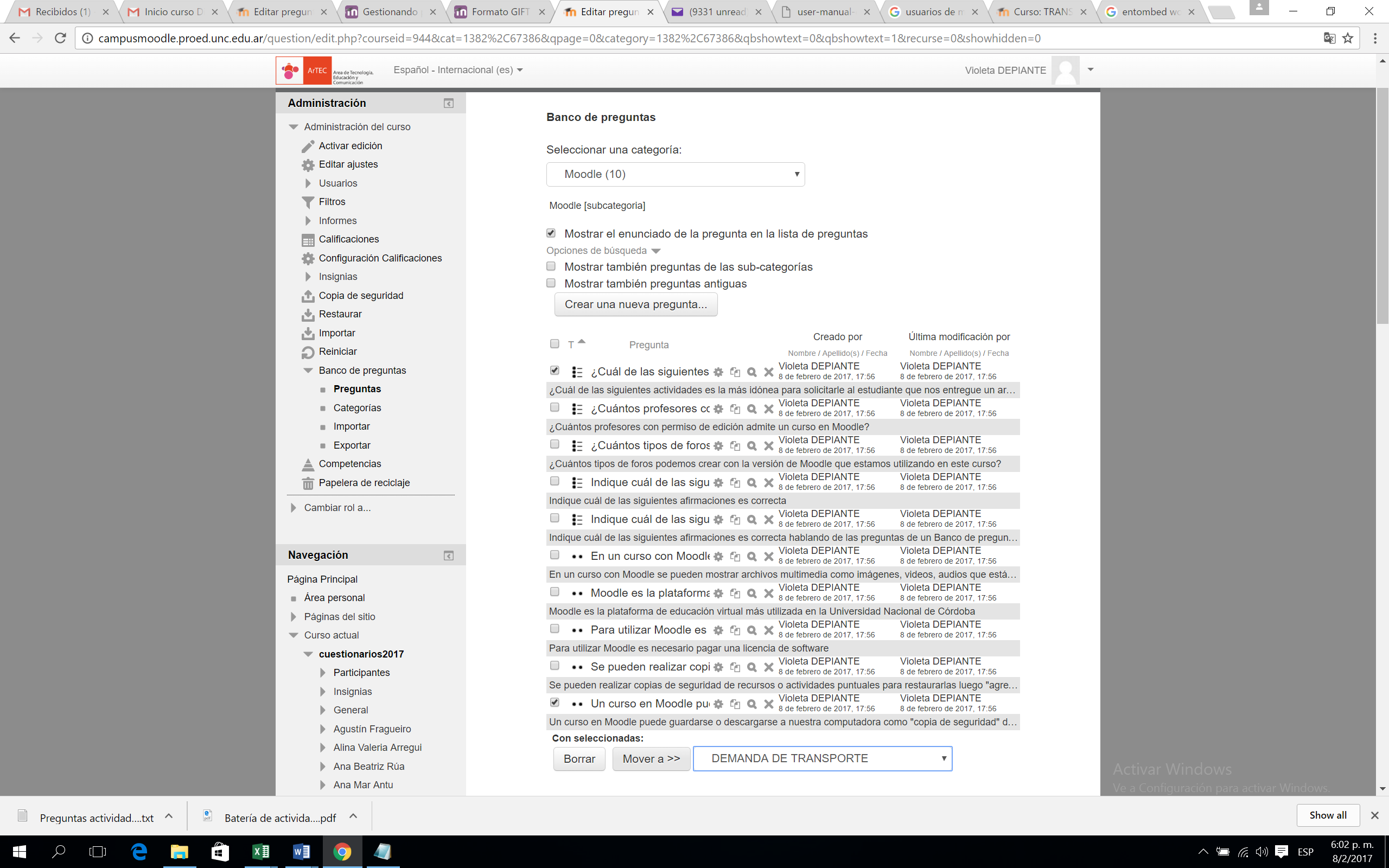 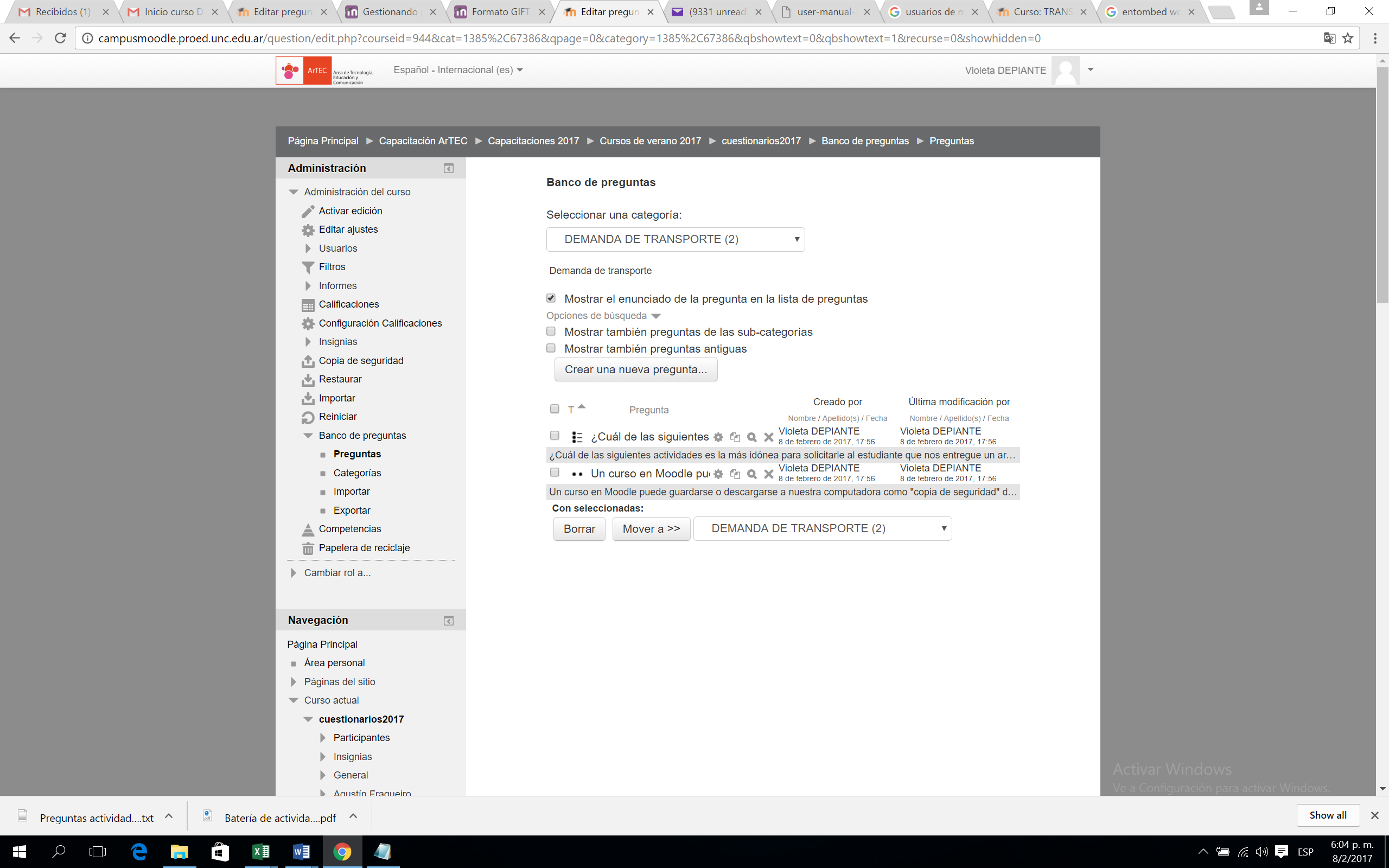 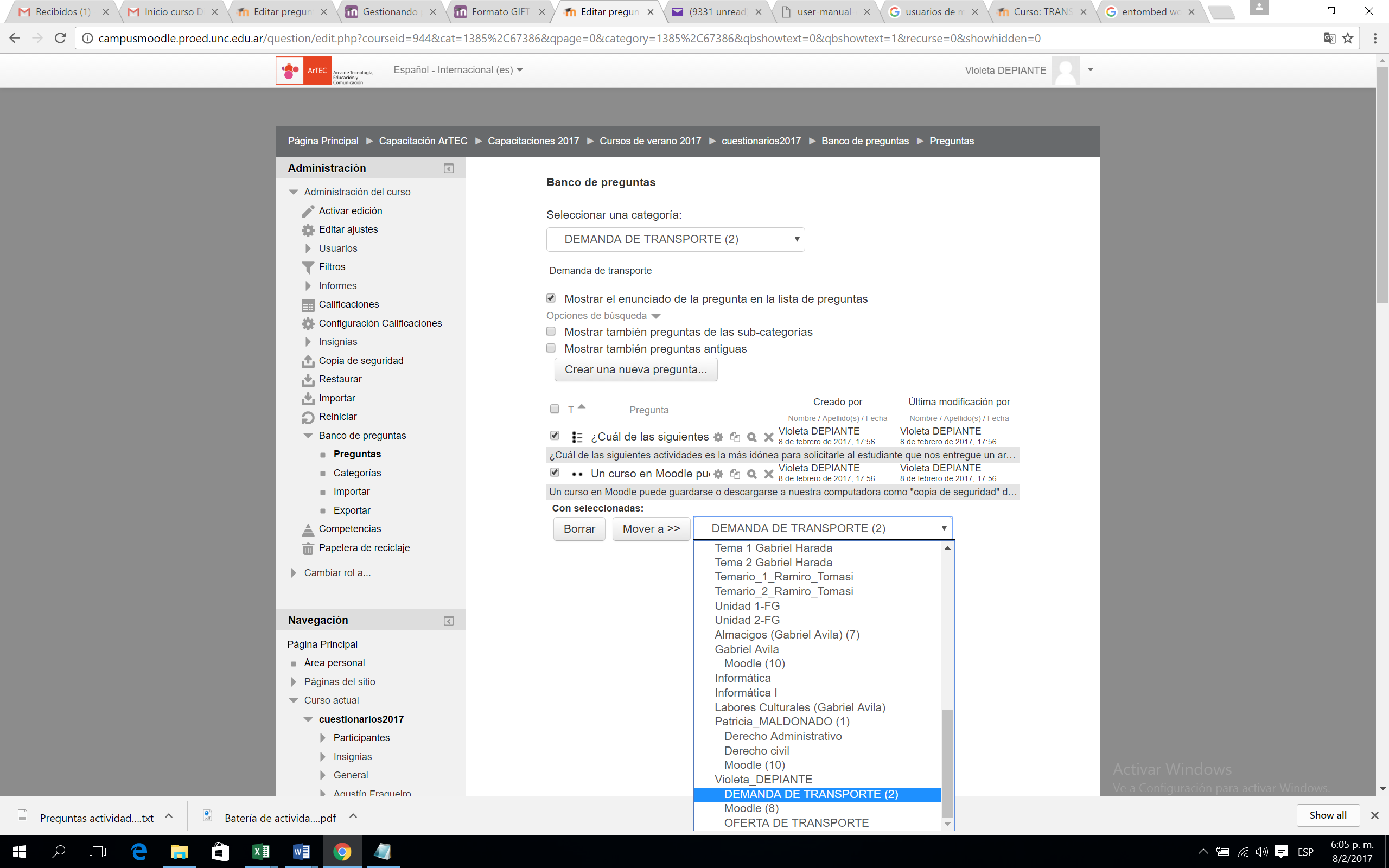 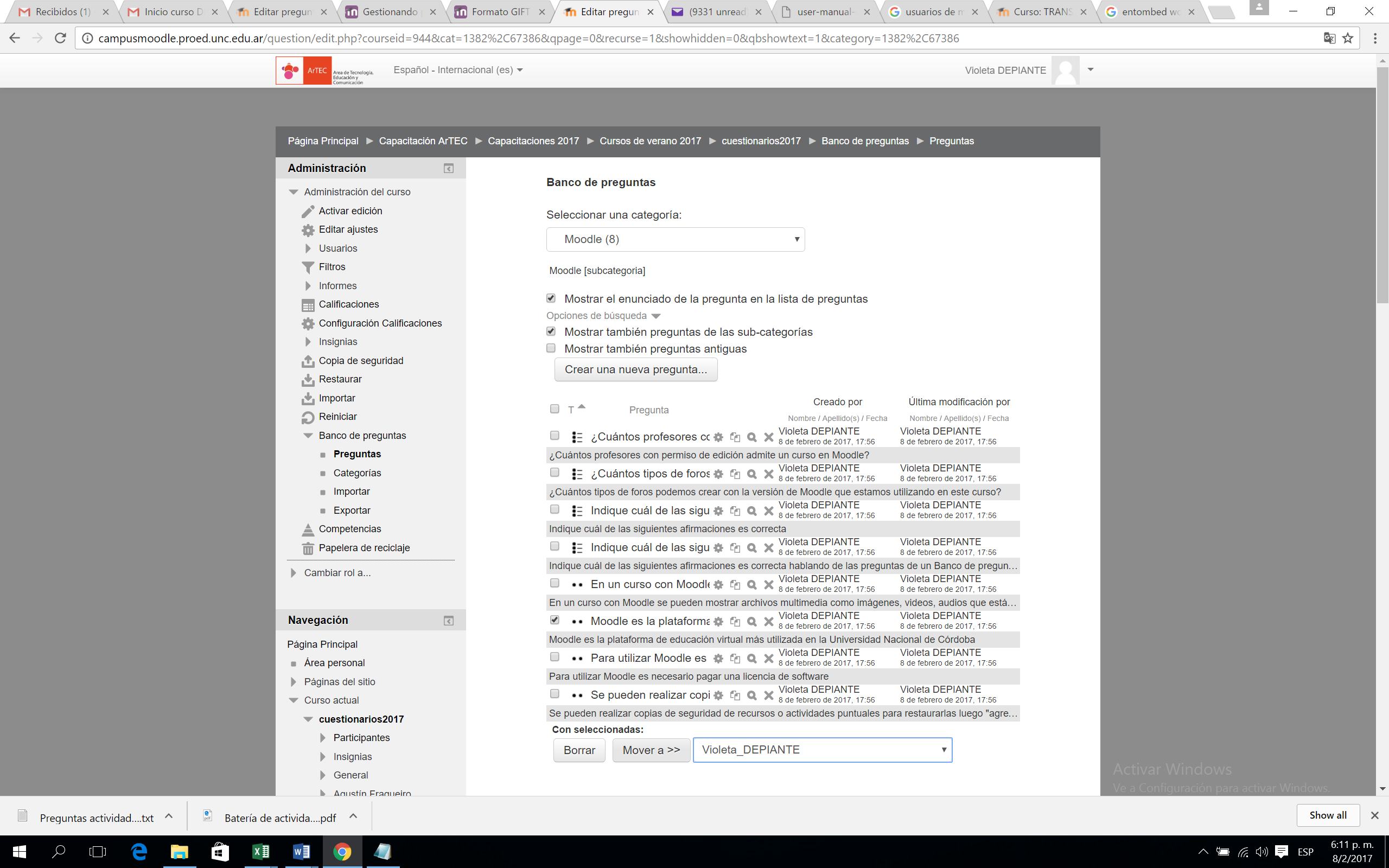 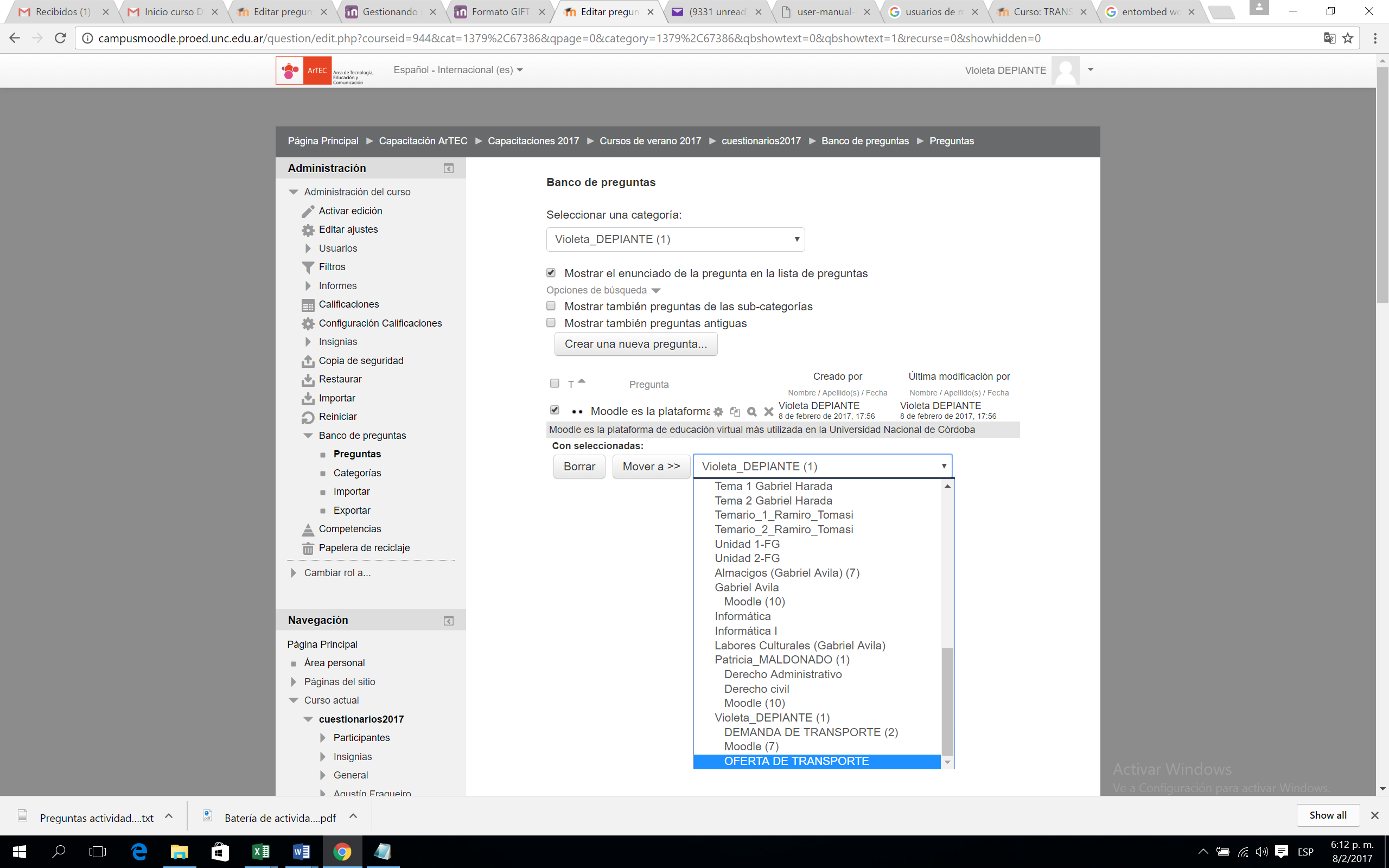 Revisar opciones Tema no claro  Superposición en intento 3ra columna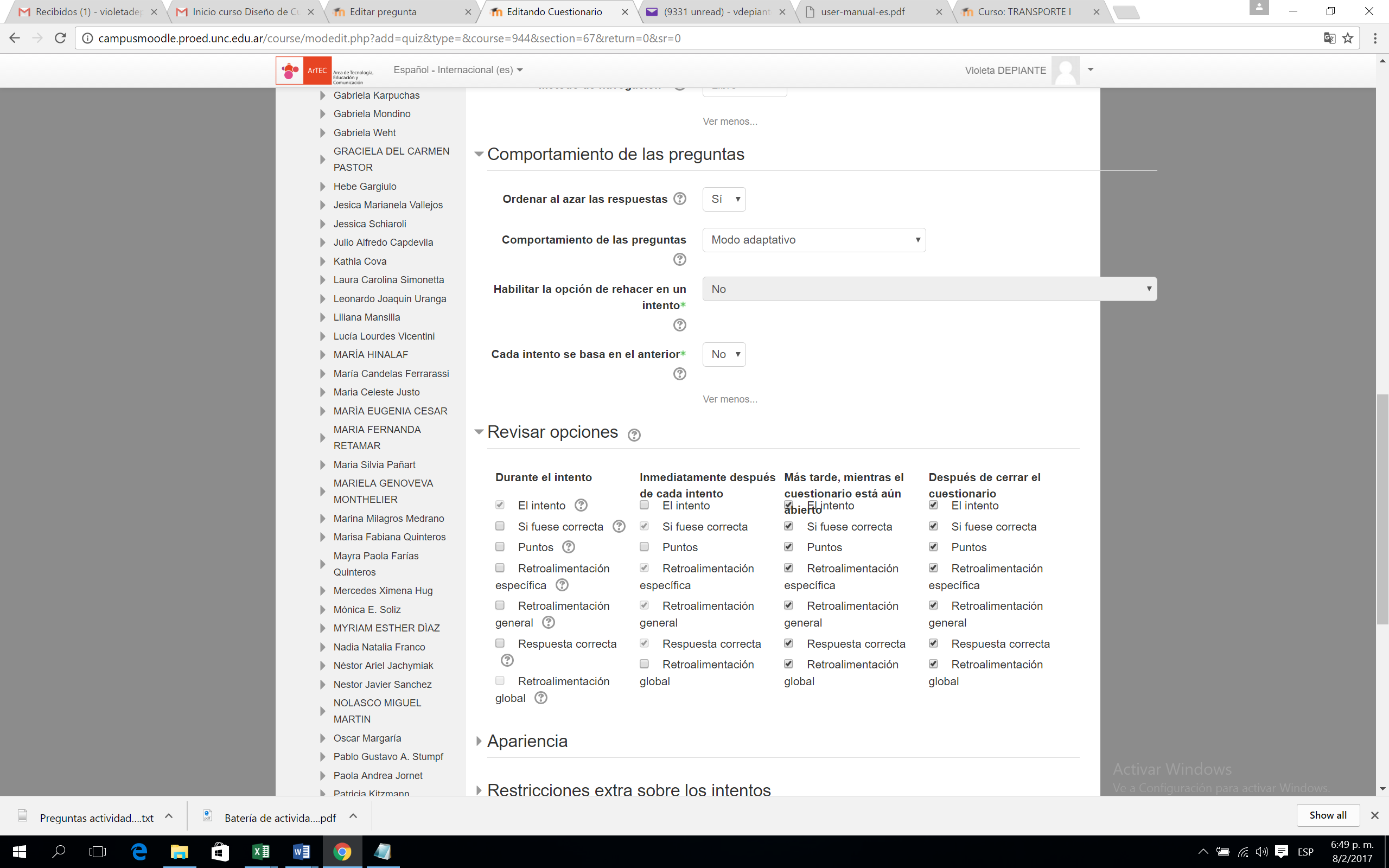 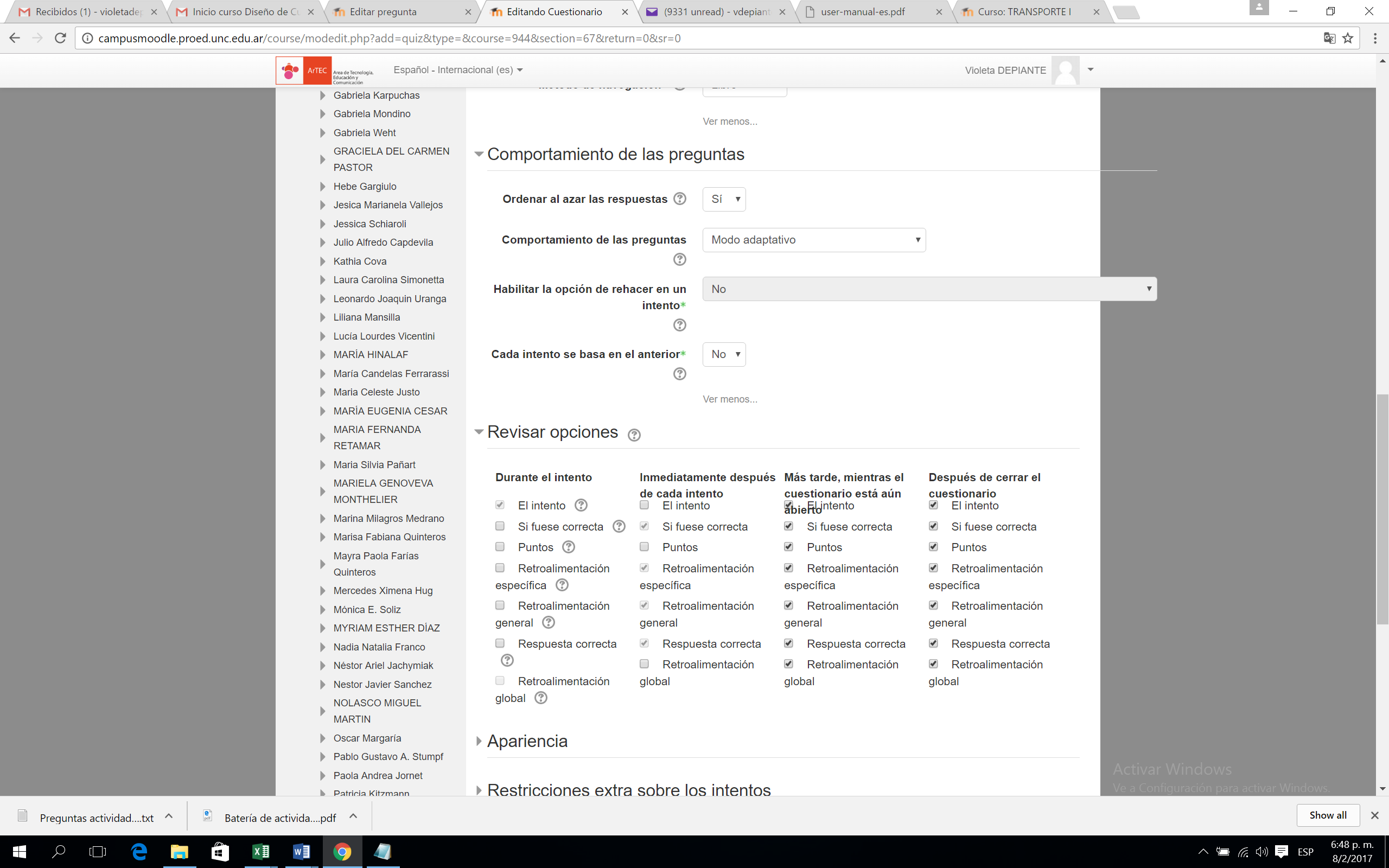 Se utilizó el rol de estudiante para contestar el cuestionario uno y dos (con 6 preguntas no 10)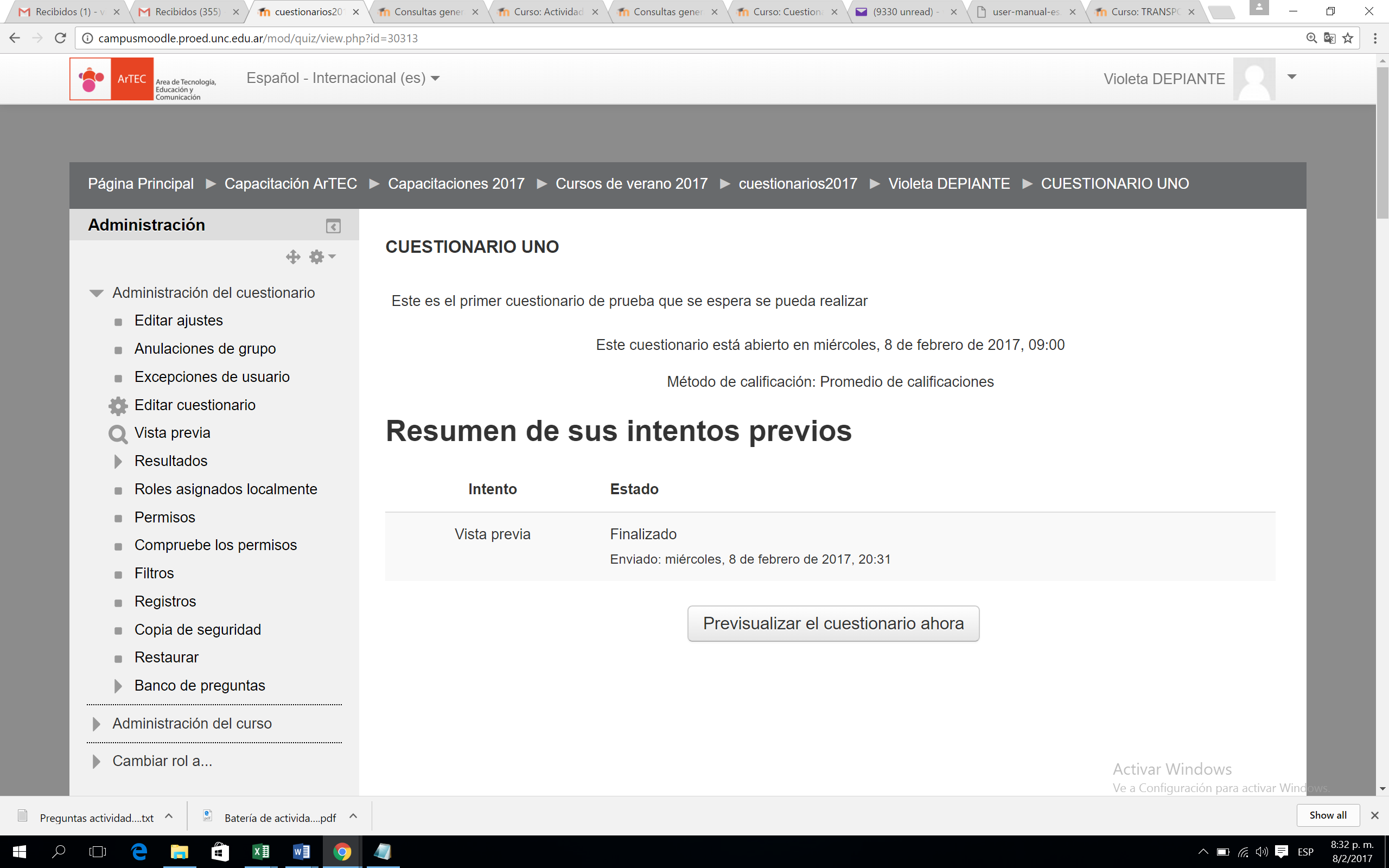 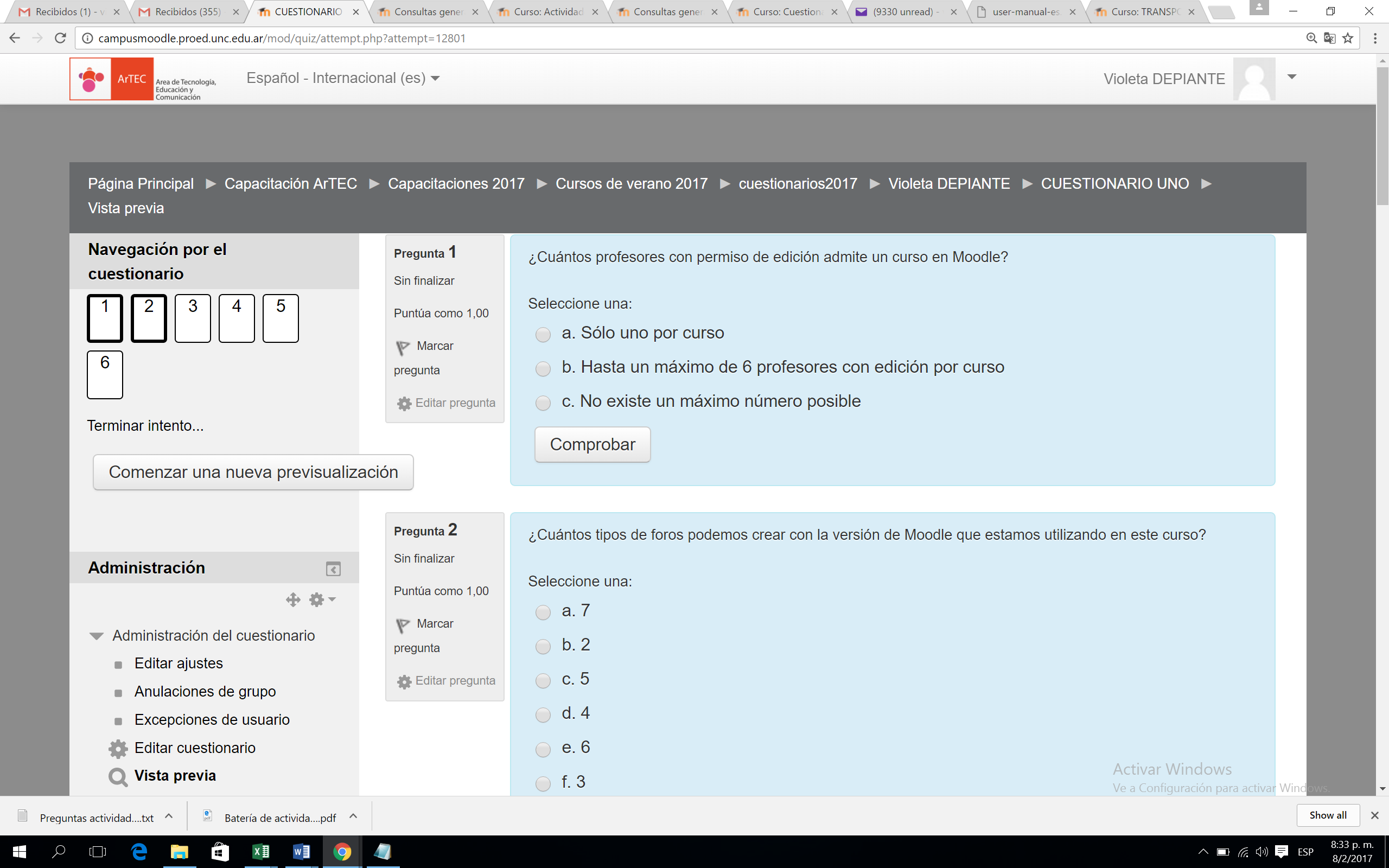 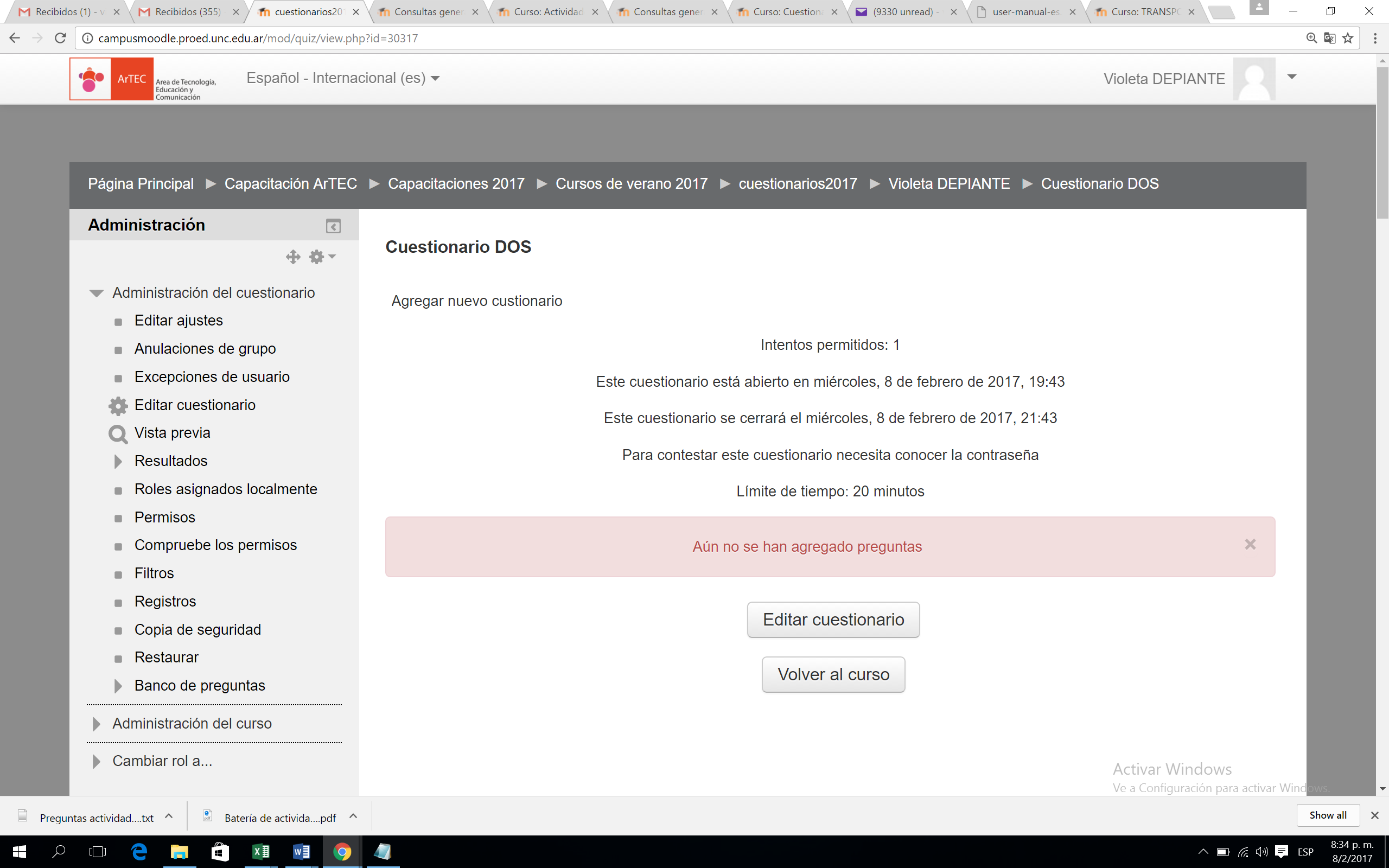 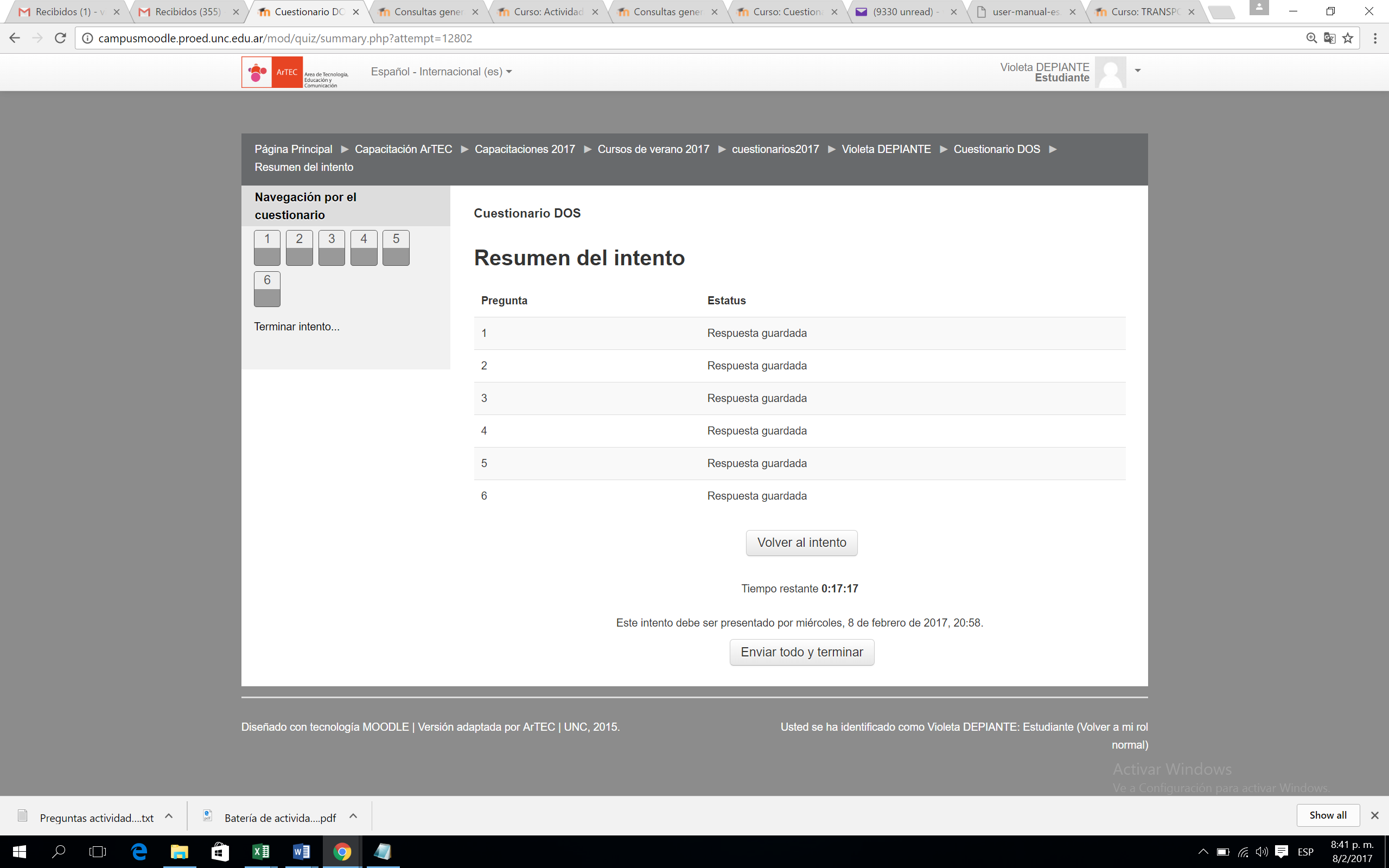 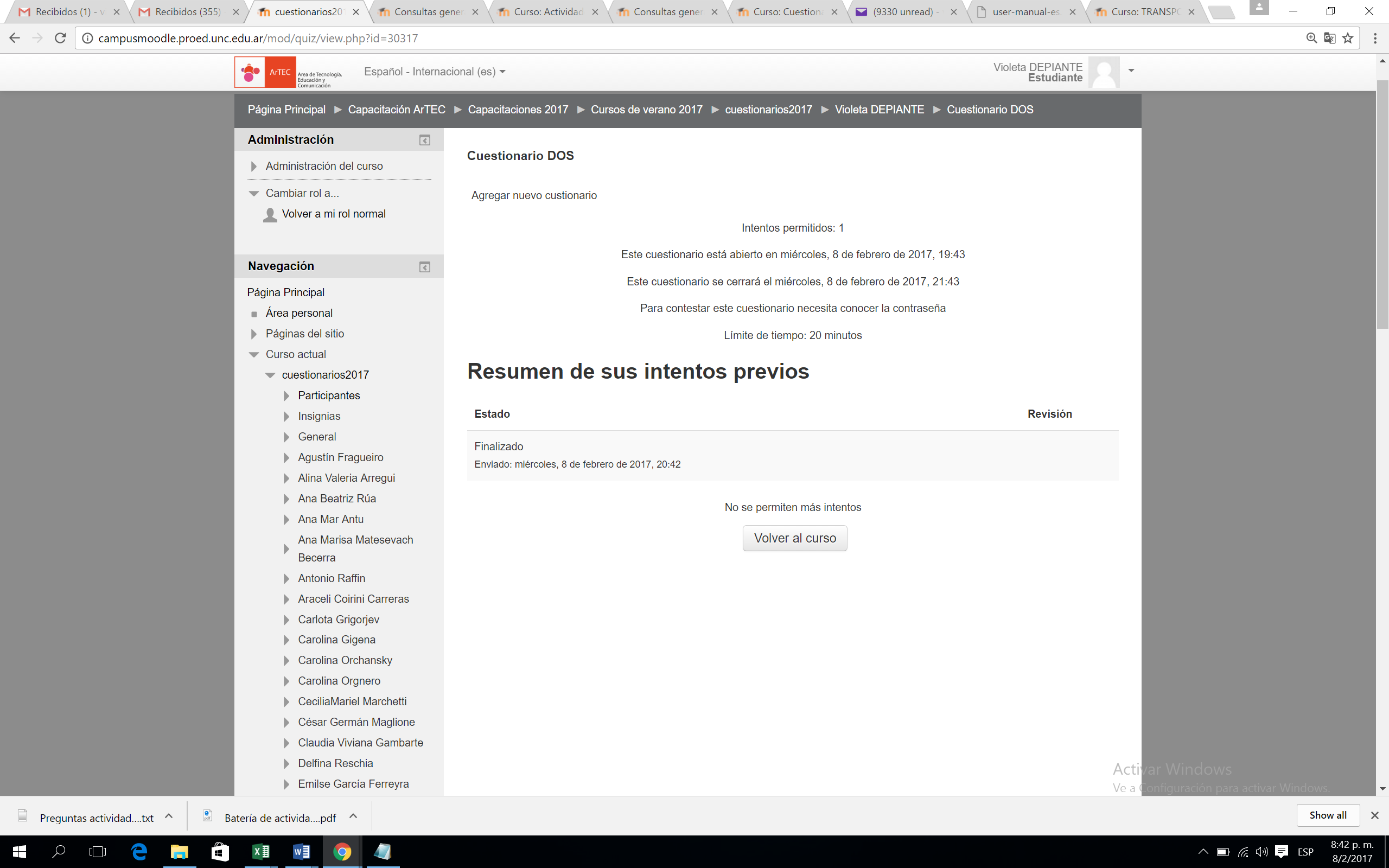 Se modificó la descripción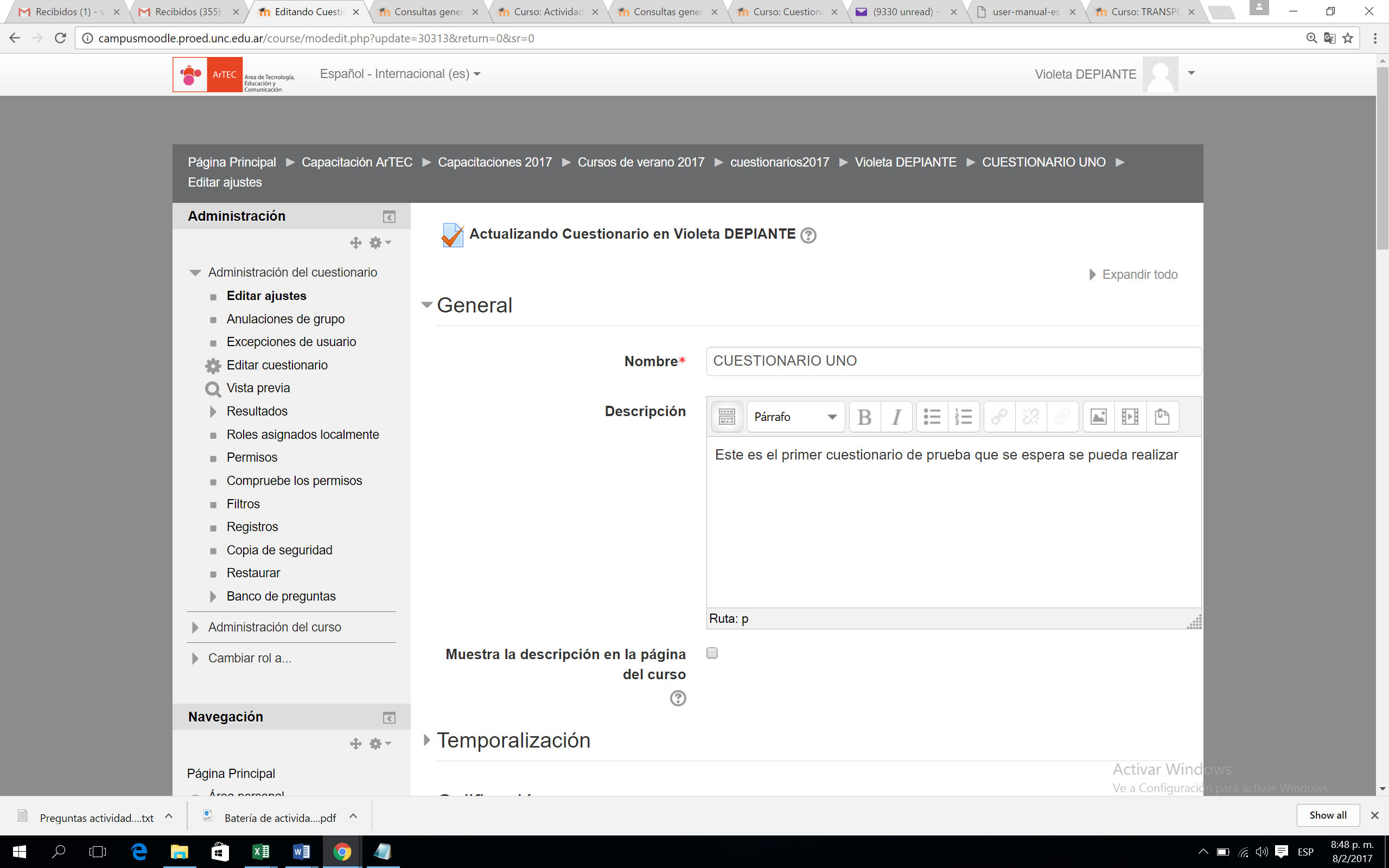 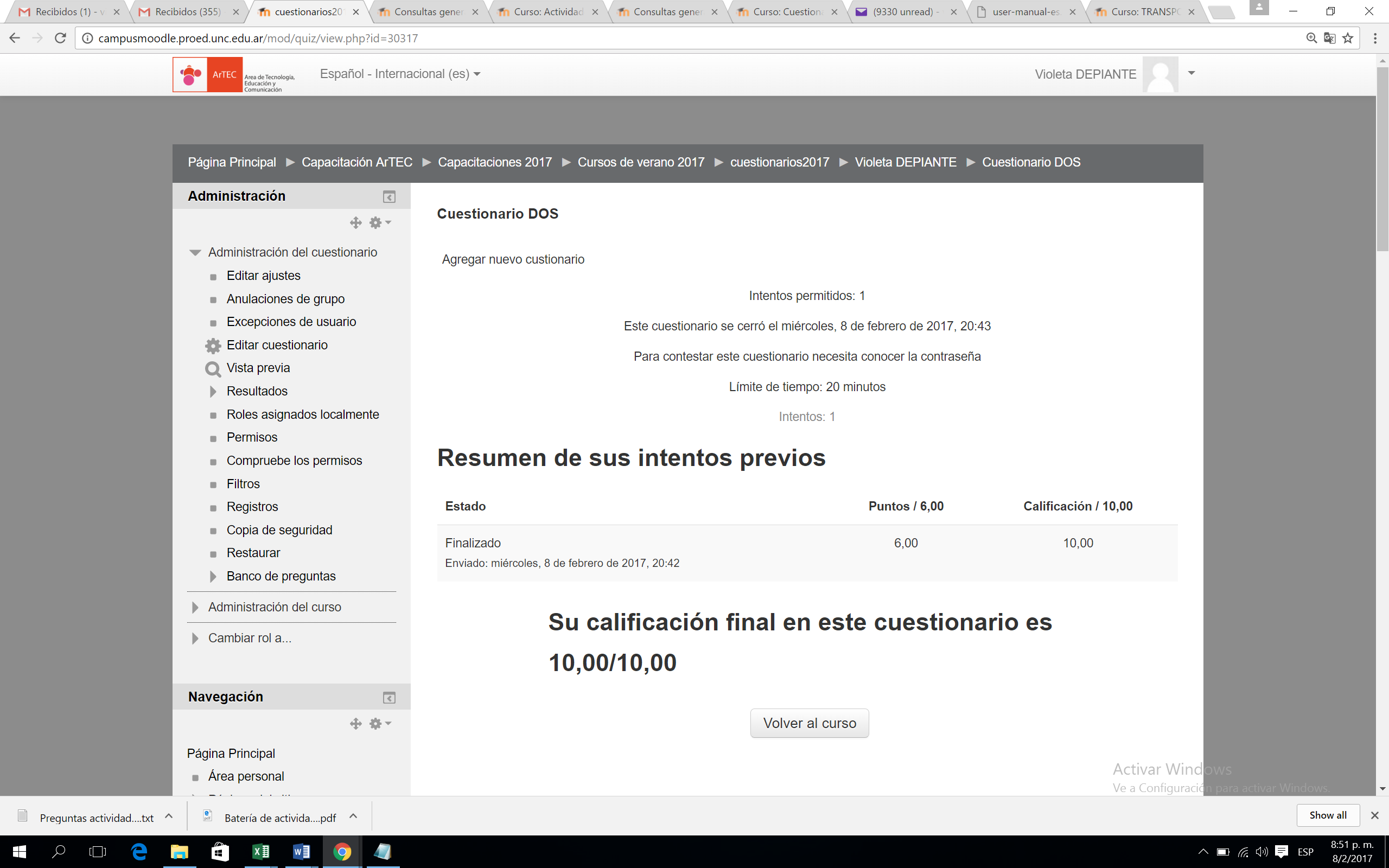 Se exportó un archivo GIFT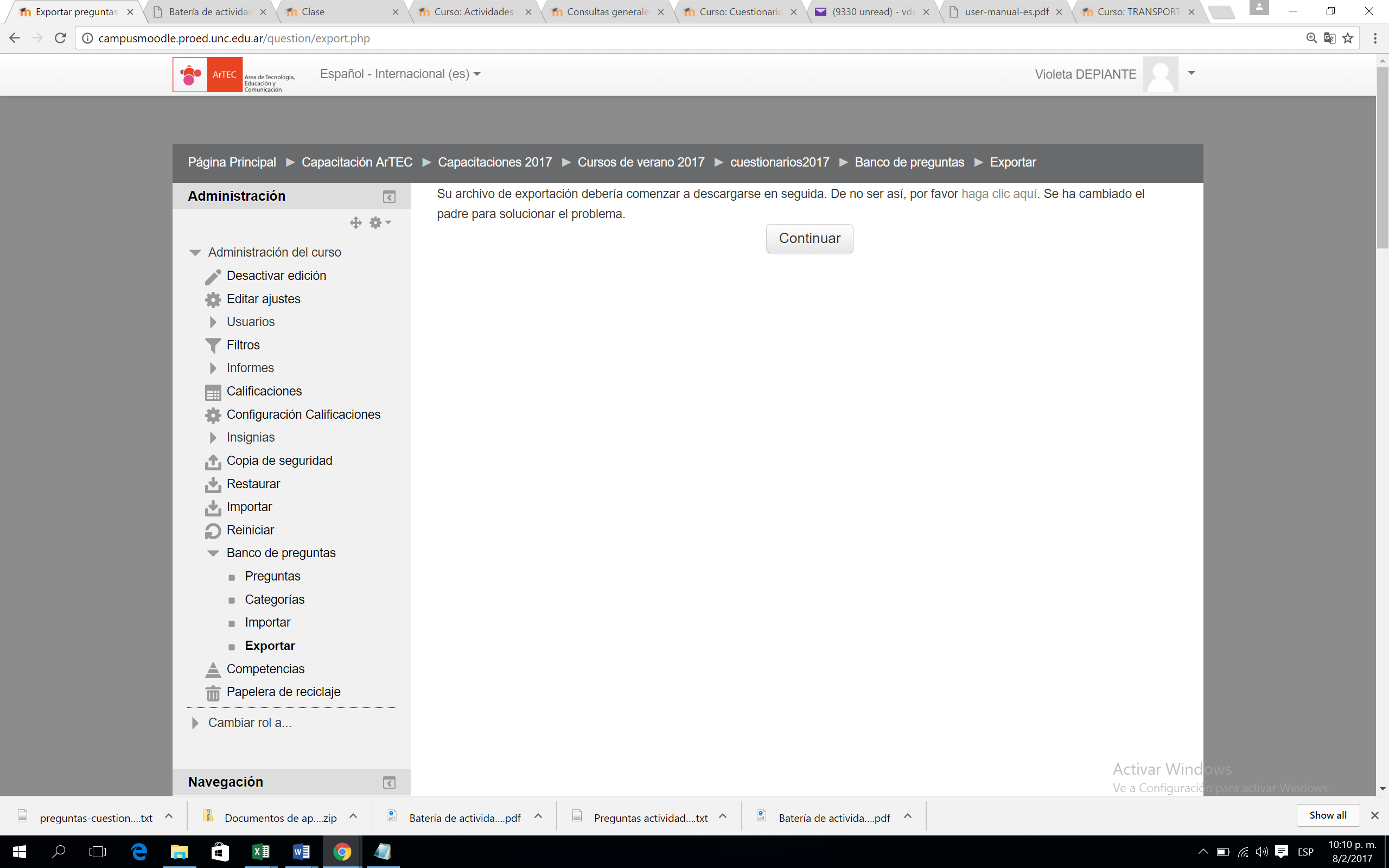 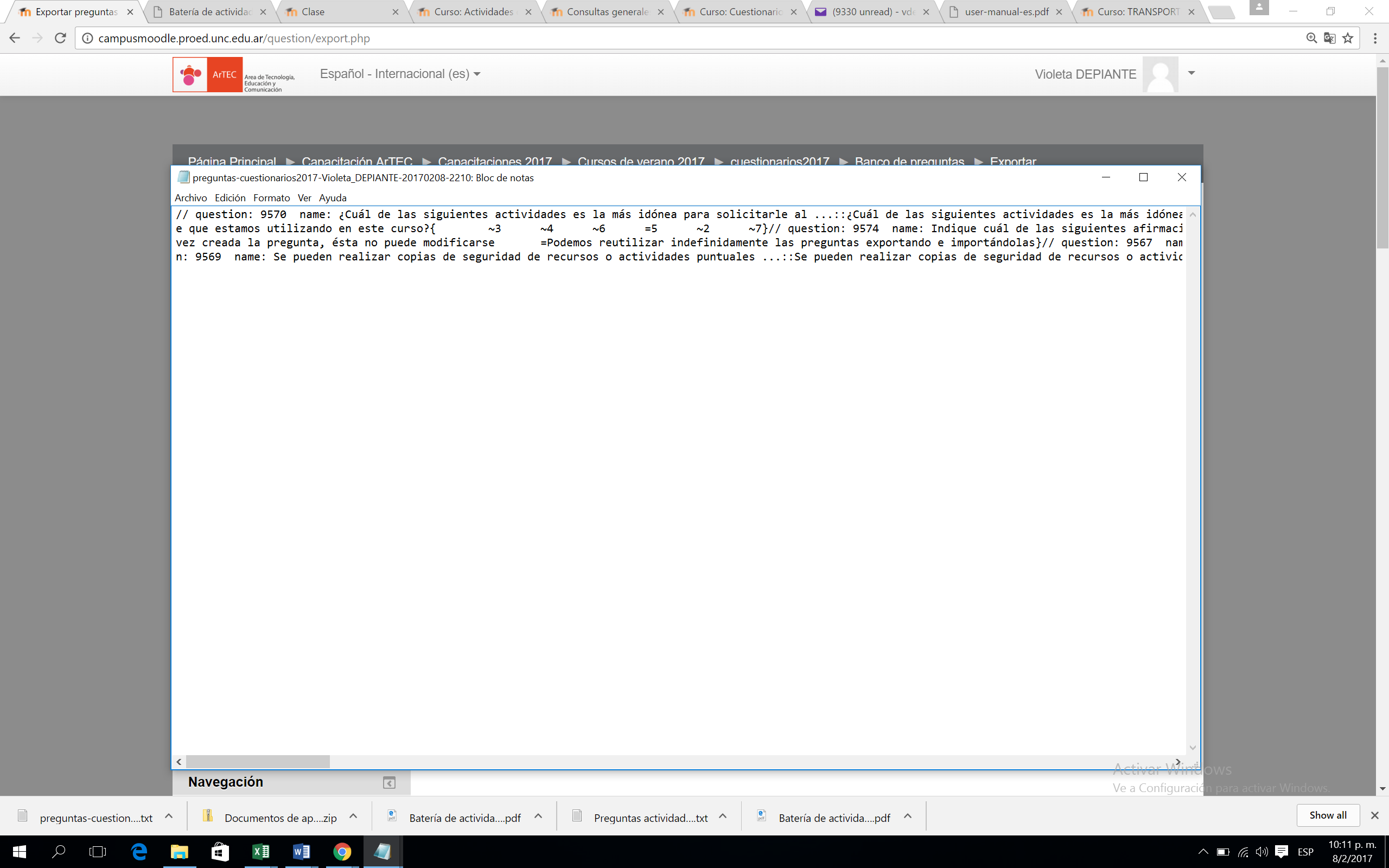 Copiado a un Word el archivo exportado queda así:// question: 9570  name: ¿Cuál de las siguientes actividades es la más idónea para solicitarle al ...::¿Cuál de las siguientes actividades es la más idónea para solicitarle al ...::¿Cuál de las siguientes actividades es la más idónea para solicitarle al estudiante que nos entregue un archivo que posteriormente vamos a evaluar en un curso con Moodle{	~Cuestionario	~Wiki	=Tarea	~Encuesta	~Consulta	~glosario}// question: 9572  name: ¿Cuántos profesores con permiso de edición admite un curso en Moodle?::¿Cuántos profesores con permiso de edición admite un curso en Moodle?::¿Cuántos profesores con permiso de edición admite un curso en Moodle?{	~Sólo uno por curso	~Hasta un máximo de 6 profesores con edición por curso	=No existe un máximo número posible}// question: 9571  name: ¿Cuántos tipos de foros podemos crear con la versión de Moodle que estamos ...::¿Cuántos tipos de foros podemos crear con la versión de Moodle que estamos ...::¿Cuántos tipos de foros podemos crear con la versión de Moodle que estamos utilizando en este curso?{	~3	~4	~6	=5	~2	~7}// question: 9574  name: Indique cuál de las siguientes afirmaciones es correcta::Indique cuál de las siguientes afirmaciones es correcta::Indique cuál de las siguientes afirmaciones es correcta{	~En un mismo curso, es imposible utilizar la misma pregunta en más de un cuestionario	~Las preguntas no pueden moverse de lugar entre categorías	~No se puede mostrar contenido multimedia dentro de una pregunta de Moodle	=Se puede elegir cuándo un cuestionario le va a "mostrar" al estudiante los resultados de sus intentos de resolución}// question: 9573  name: Indique cuál de las siguientes afirmaciones es correcta hablando de las ...::Indique cuál de las siguientes afirmaciones es correcta hablando de las ...::Indique cuál de las siguientes afirmaciones es correcta hablando de las preguntas de un Banco de preguntas{	~Las preguntas sólo pueden crearse desde dentro de Moodle	~Las preguntas se pueden reutilizar sólo en un mismo curso	~Una vez creada la pregunta, ésta no puede modificarse	=Podemos reutilizar indefinidamente las preguntas exportando e importándolas}// question: 9567  name: En un curso con Moodle se pueden mostrar archivos multimedia como imágenes, ...::En un curso con Moodle se pueden mostrar archivos multimedia como imágenes, ...::En un curso con Moodle se pueden mostrar archivos multimedia como imágenes, videos, audios que están alojados en otros sitios, como youtube, vimeo, ivoox, etc{TRUE}// question: 9565  name: Moodle es la plataforma de educación virtual más utilizada en la Universidad ...::Moodle es la plataforma de educación virtual más utilizada en la Universidad ...::Moodle es la plataforma de educación virtual más utilizada en la Universidad Nacional de Córdoba{TRUE}// question: 9566  name: Para utilizar Moodle es necesario pagar una licencia de software::Para utilizar Moodle es necesario pagar una licencia de software::Para utilizar Moodle es necesario pagar una licencia de software{FALSE}// question: 9569  name: Se pueden realizar copias de seguridad de recursos o actividades puntuales ...::Se pueden realizar copias de seguridad de recursos o actividades puntuales ...::Se pueden realizar copias de seguridad de recursos o actividades puntuales para restaurarlas luego "agregando" ese recurso o actividad a otro curso en Moodle{TRUE}// question: 9568  name: Un curso en Moodle puede guardarse o descargarse a nuestra computadora como ...::Un curso en Moodle puede guardarse o descargarse a nuestra computadora como ...::Un curso en Moodle puede guardarse o descargarse a nuestra computadora como "copia de seguridad" de manera que, en otro momento, puede volver a ser "restaurado"{TRUE}Como quedaron 6 preguntas en la subcategoría Moodle se creó un nuevo CUESTIONARIO 1 y se incorporaron las preguntas de la categoría superior de MiNombreLa vista completa con las respuestas como profesor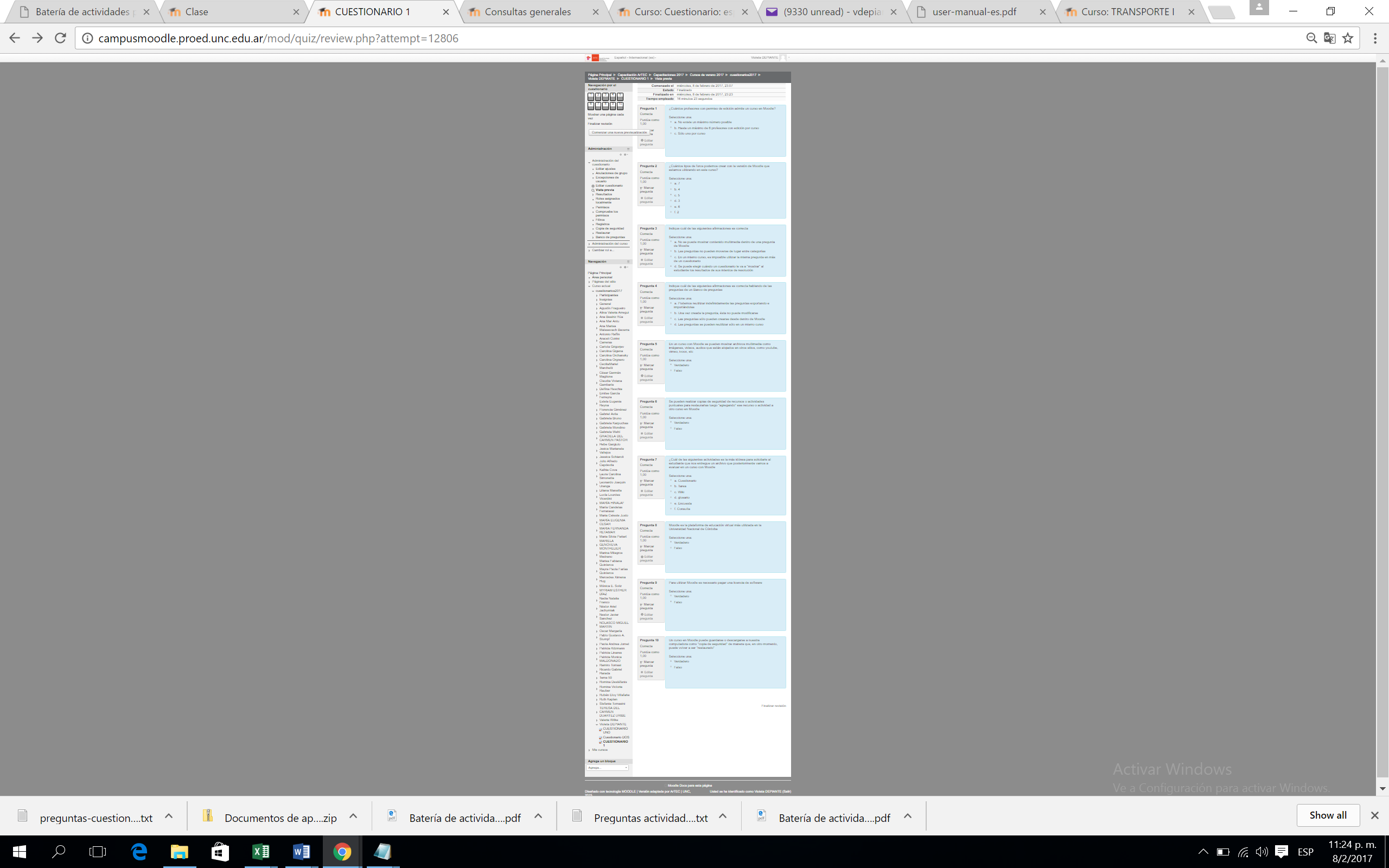 Vista de las dos ultimas preguntas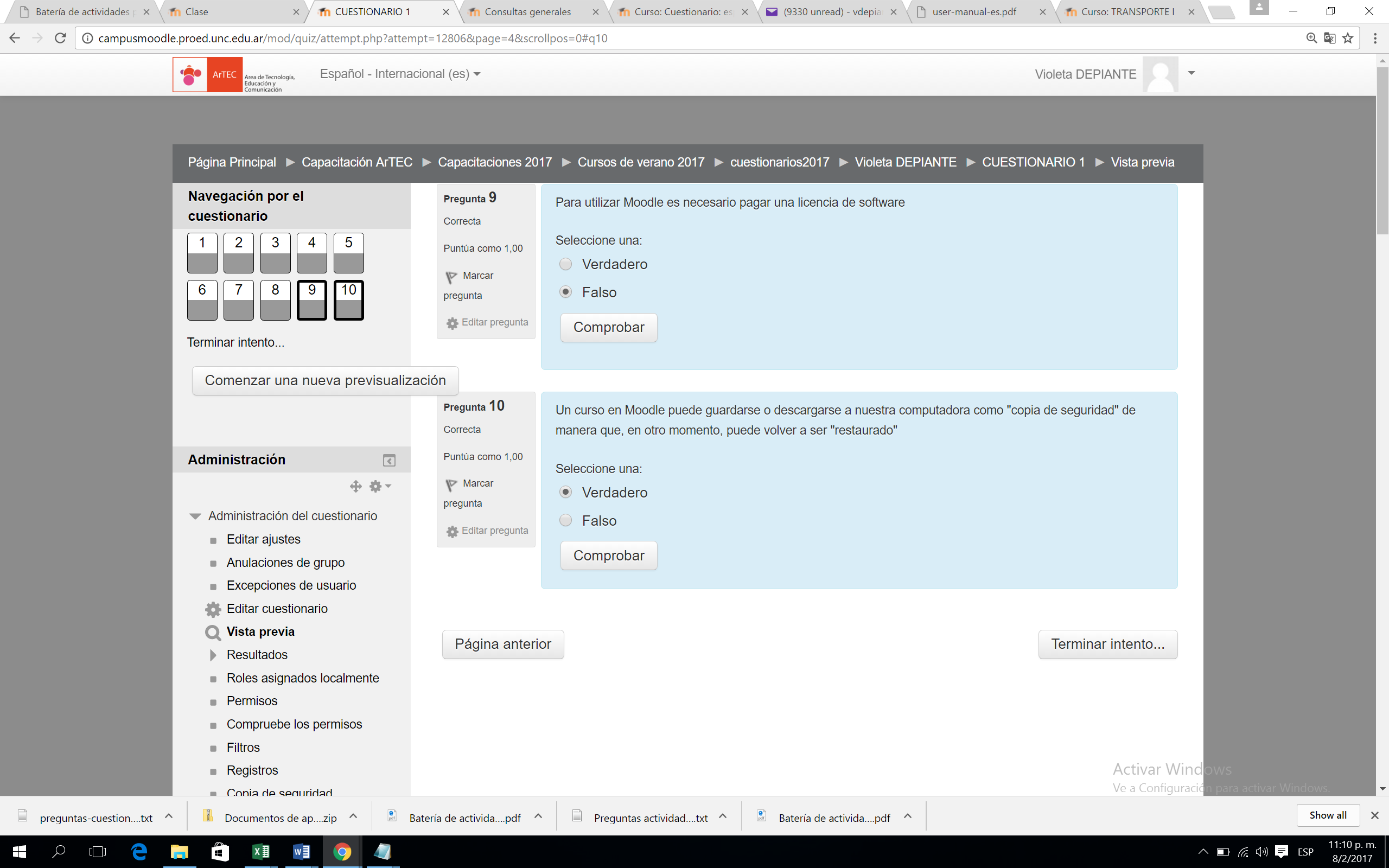 